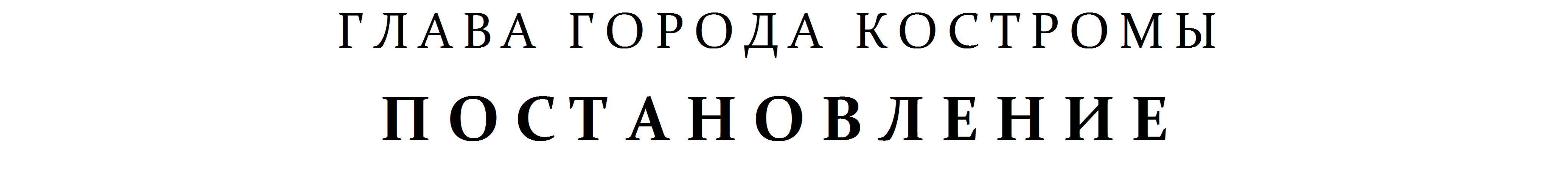 О назначении общественных обсуждений по проектам постановлений Администрации города Костромы о предоставлении разрешений на отклонение от предельных параметров разрешенного строительства на земельных участках, расположенных в городе Костроме по адресам: проезд Спортивный, 16, улица Заволжская, 159, улица Профсоюзная, 18а, улица Индустриальная, 17аРассмотрев обращение главы Администрации города Костромы от __________________"О назначении общественных обсуждений", в целях соблюдения права человека на благоприятные условия жизнедеятельности, прав и законных интересов правообладателей земельных участков и объектов капитального строительства, в соответствии со статьями 51, 39, 40 Градостроительного кодекса Российской Федерации, Федеральным законом от 6 октября 2003 года № 131-ФЗ "Об общих принципах организации местного самоуправления в Российской Федерации", Порядком организации и проведения публичных слушаний, общественных обсуждений по проектам муниципальных правовых актов города Костромы в сфере градостроительной деятельности, Правилами землепользования и застройки города Костромы, руководствуясь статьями 20, 37 и 56 Устава города Костромы,ПОСТАНОВЛЯЮ:1. Назначить общественные обсуждения по проектам постановлений Администрации города Костромы о предоставлении разрешений: 1) на отклонение от предельных параметров разрешенного строительства на земельном участке, расположенном в зоне малоэтажной, индивидуальной жилой застройки Ж-1, по адресу: Российская Федерация, Костромская область, городской округ город Кострома, город Кострома, проезд Спортивный, 16;2) на отклонение от предельных параметров разрешенного строительства на земельном участке, расположенном в зоне малоэтажной, индивидуальной жилой застройки Ж-1, по адресу: Российская Федерация, Костромская область, городской округ город Кострома, город Кострома, улица Заволжская, 159;3) на отклонение от предельных параметров разрешенного строительства на земельном участке, расположенном в зоне многоэтажной жилой застройки Ж-4, по адресу: Российская Федерация, Костромская область, городской округ город Кострома, город Кострома, улица Профсоюзная, 18а;4) на отклонение от предельных параметров разрешенного строительства на земельном участке, расположенном в зоне среднеэтажной жилой застройки Ж-3, по адресу: Российская Федерация, Костромская область, городской округ город Кострома, город Кострома, улица Индустриальная, 17а;2. Определить организатором общественных обсуждений по проектам постановлений Администрации города Костромы, указанным в пункте 1 настоящего постановления, - Комиссию по подготовке проекта Правил землепользования и застройки города Костромы.3. Провести сбор предложений и замечаний по проектам постановлений Администрации города Костромы, указанным в пункте 1 настоящего постановления, в срок до 28 сентября 2020 года.4. Утвердить прилагаемое оповещение о начале общественных обсуждений (приложение 1).5. Опубликовать настоящее постановление 11 сентября 2020 года в порядке, установленном для официального опубликования муниципальных правовых актов города Костромы, иной официальной информации, и разместить на официальном сайте Думы города Костромы в информационно-телекоммуникационной сети "Интернет".6. С 21 сентября 2020 года разместить на официальном сайте Администрации города Костромы в информационно-телекоммуникационной сети "Интернет" прилагаемые:1) проект постановления Администрации города Костромы «О предоставлении разрешения на отклонение от предельных параметров разрешенного строительства на земельном участке, расположенном по адресу: Российская Федерация, Костромская область, городской округ город Кострома, город Кострома, проезд Спортивный, 16» (приложение 2);2) проект постановления Администрации города Костромы "О предоставлении разрешения на отклонение от предельных параметров разрешенного строительства на земельном участке, расположенном по адресу: Российская Федерация, Костромская область, городской округ город Кострома, город Кострома, улица Заволжская, 159" (приложение 3);3) проект постановления Администрации города Костромы "О предоставлении разрешения на отклонение от предельных параметров разрешенного строительства на земельном участке, расположенном по адресу: Российская Федерация, Костромская область, городской округ город Кострома, город Кострома, улица Профсоюзная, 18а" (приложение 4);4) проект постановления Администрации города Костромы "О предоставлении разрешения на отклонение от предельных параметров разрешенного строительства на земельном участке, расположенном по адресу: Российская Федерация, Костромская область, городской округ город Кострома, город Кострома, улица Индустриальная, 17а" (приложение 4).7. Не позднее 21 сентября 2020 года разместить и до 28 сентября 2020 года распространять оповещение о начале общественных обсуждений на информационных стендах, находящихся в муниципальной собственности.8. Настоящее постановление вступает в силу со дня его официального опубликования.           Глава города Костромы Ю. В. Журин
                      "___" _________ 2020 года   9 июня 2020 года                                                      №40